Cambridge International School Ceremony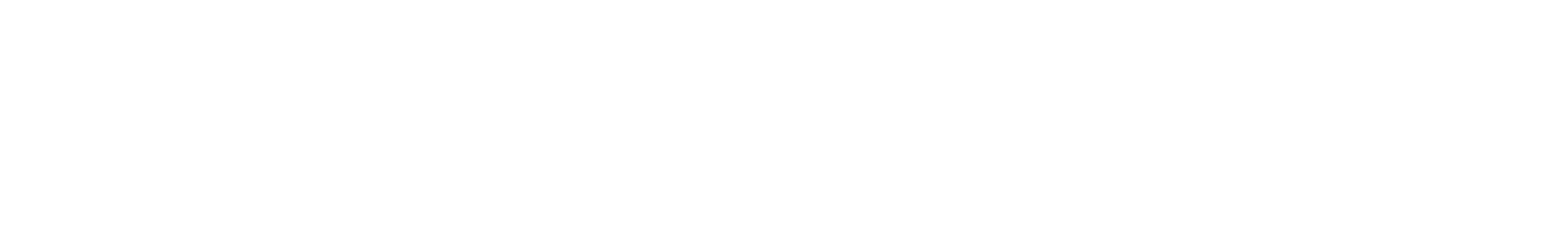 Nome Scuola - DataProgramma00:00 – Arrivo00:00 - Discorso di benvenuto – Preside00:00 - Discorso dell'ospite principale/sponsor	00:00 - Presentazione dei certificati00:00 - Discorsi degli studenti				 			 	 			00:00 - Discorso di ringraziamento agli insegnanti00:00 - Rinfresco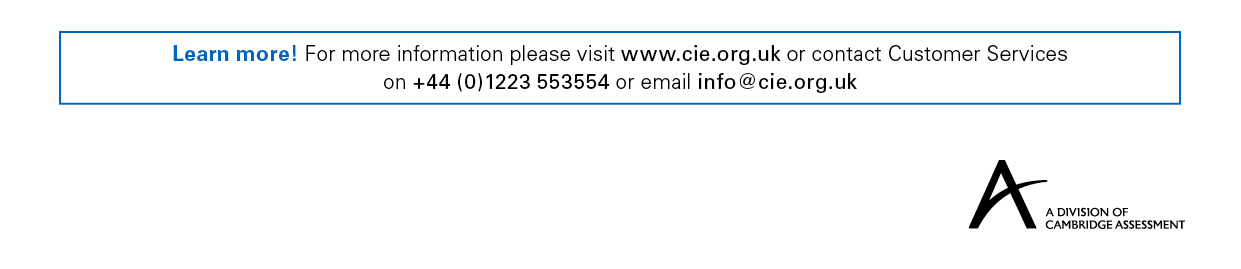 